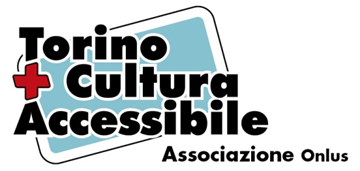 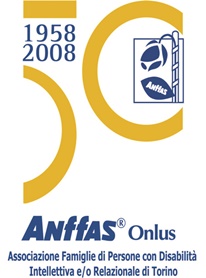 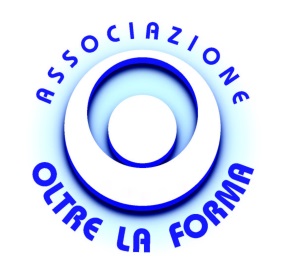 Convegno “Informazione Cultura e Accessibilità. Informarsi per informare meglio”In collaborazione con ANFFAS Piemonte e l’Associazione Oltre la Forma A cura dell’Associazione Torino + Cultura Accessibile OnlusTorino Venerdì 22 settembre 2017Teatro Vittoria Via Gramsci 4 Orario 10.00 – 18.00Con il Patrocinio di Rai Sociale e della Città di Torino 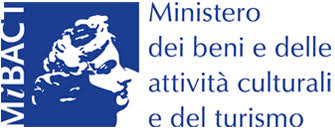 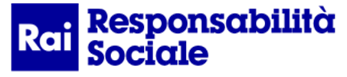 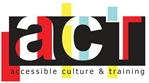 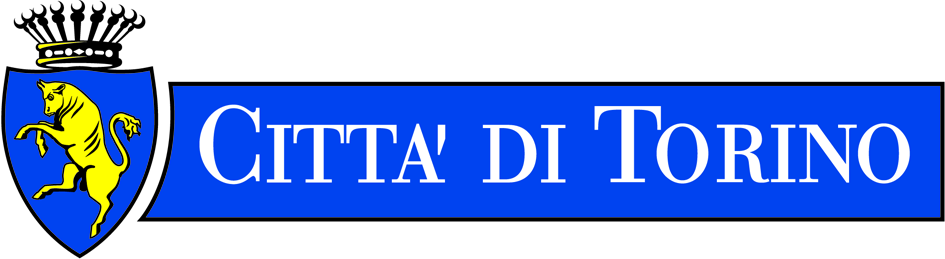 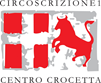 In collaborazione con l’Ordine dei Giornalisti del Piemonte 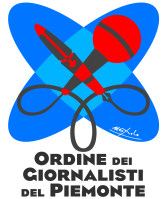 In collaborazione con Consequenze e RedMedia Partner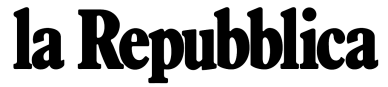 Il Convegno fornirà crediti formativi agli scritti all’Ordine dei Giornalisti. E’ aperto al pubblico con ingresso gratuito. Sarà reso accessibile ai disabili sensoriali.ObbiettiviLo scopo del Convegno è un focus sui rapporti tra informazione e cultura. Se si parla di accessibilità culturale come se ne parla e in quali spazi? L’accessibilità culturale debba diventare una regola non solo nei sistemi di produzione della cultura ma anche nei sistemi informativi della cultura stessa. Un’informazione culturale corretta che tenga conto delle degli strumenti di fruizione accessibile, ha lo scopo di contribuire all’ affermazione e alla consapevolezza dell’importanza di produrre  cultura PER TUTTI. Saranno anche presi in considerazione testimonianze internazionali con rappresentanti del mondo dell’informazione.L’obiettivo è quello di portare delle corrette e forse nuove informazioni ai destinatari; di trasmettere il valore educativo, culturale e sociale della resa accessibile; di conoscere quali strategie sono adottate dai diversi media e come si affronta il tema a livello internazionale .Interventi IstituzionaliRoberto Speziale (Presidente Nazionale ANFFAS)Silvio Magliano ( Consiglio Regionale - Cooperativa il Volto)Francesca Leon ( Città di Torino - Assessora alla Cultura)Paolo Masini (Mibact - Consigliere Ministro Franceschini)RelatoriStefano Pierpaoli (Consequenze)Stefano Borgato (Superando.it- quotidiano on line)Dario Scarpati (accessibilità Museale – ICOM Italia)Miriam  Mandosi ((coordinatrice del gruppo di lavoro dei Giovani Professionisti Museali di ICOM Italia).Federico Spoletti (Sub-ti Access)Vera Arma (Associazione Culturabile)Carlo Eugeni (Docente di sottotitolazione per non udenti (Università di Parma o Civica Scuola Interpreti e Traduttori "Altiero Spinelli" di Milano)Pilar Orero (Progetto Europeo Easy Reading) – Cristina Mussinelli (da definire Fondazione LIA)Alejandro Moledo (European Disability Forum New Technologies and Innovation)Raffaella Cocco (responsabile accessibilità RAI) Jacopo Venier (direttore Libera TV)  Antonio Malafarina –(giornalista freelance e blogger del Corriere della Sera InVisibili,)DestinatariIl convegno oltre che ai giornalisti e al pubblico ha individuato i seguenti destinatari:Web Designer, Blogger, Youtubers, Radio e web radio, Web TVStudenti (scienze della Comunicazione e DAMS) e ovviamente Esponenti delle categorie: UICI, Fiadda, Ens, Istituto Sordi, Apri, APIC, CPDInfo e Iscrizioni
Associazione Torino + Cultura Accessibile onlus
Ufficio Stampa – Daniela TrunfioCell. 339.6116688 – daniela.trunfio@fastwebnet.itAssociazione Torino + Cultura Accessibile OnlusDirezione e Sviluppo ProgettoVia della Rocca 24 bis - 10123 TorinoTel 011.8171483 - E-Mail: torino.culturaccessibile@gmail.com - CF 97815120015